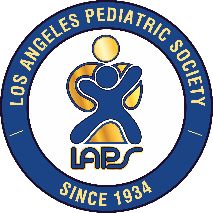 Pediatricians as well as other physicians, surgeons, and licensed allied health professionals who have a particular interest and concern with the health and welfare of infants, children and adolescents are eligible to apply for membership. Membership for all categories is $125 a year. Residents/Fellows are FREE until 1 year after graduation. Please complete each of the following items as applicable or indicate NA. ►Life membership is available at a one-time fee of $1,250.     * Response Required*1. Full Name __________________________________________________________________________    Birth Year _________		First 			  Middle		 	  LastAcademy and College members are urged to add affiliation initials after degree.*2. Please indicate your mailing address (for LAPS admin use) and (if desired) an additional office address & contact informationPreferred Mailing Address              	               Office Location:  yes  no    1. _____________________________________________________________________________________________________		Street					City				State		ZipEmail ______________________________________________________     Phone___________________ Fax_______________Office Address (if different from above)	       Organization Name (if applicable) ____________________________________________    2. ____________________________________________________________________________________________________	              Street					City				State	  	ZipEmail _____________________________________________________       Phone___________________ Fax_______________Specialty _____________________________    Bd. Cert. Date of Cert._________ Date of Re-Cert._________  Bd. EligibleSubspecialty: __________________________   Bd. Cert. Date of Cert._________ Date of Re-Cert._________  Bd. EligibleNote Board name for Specialty ________________________________________________________________________________*3.Medical School _________________________________________________________    Year Graduated _________________    Internship _____________________________________________________________     Years _________________________    Residencies    Current Resident ____________________________________________Years  _________________________     _______________________________________________________________________________________________________    Other Professional Training   Current Fellow__________________________________________________________________      _______________________________________________________________________________________________________   Hospital Staff ____________________________________________________________________________________________    ___________________________________________________________________________________________________________________ Private Practice: Total Years ______________________               Academic Practice: Total Years ______________________*4. Member in good standing of other medical and scientific societies _________________________________________________  _______________________________________________________________________________________________________*5. References (Name of two physicians, preferably members)    1. __________________________________________________ 2.  ________________________________________________6.  LIFE MEMBERSHIP (►Life membership is available at a one-time fee of $1,250.)*7.  Date _________________________________YOUR PAYMENT FOR FIRST YEAR’S DUES ($125) MUST ACCOMPANY APPLICATION   ►LIFE MEMBERSHIP: $1,250 (One-Time)Residents/Fellows are FREE until one year after graduation. Checks: Make payable and mail to: los angeles pediatric society, P.O. Box 4198, Torrance CA 90510-4198    Online payment: Membership paymenteseaman@lapedsoc.org ● www.lapedsoc.org ● Phone 424-262-6590 